ПОСТАНОВЛЕНИЕ СОВЕТА МИНИСТРОВ РЕСПУБЛИКИ БЕЛАРУСЬ7 марта 2008 г. № 342Об утверждении Положения о содействии безработным в организации предпринимательской деятельности, деятельности по оказанию услуг в сфере агроэкотуризма, ремесленной деятельностиИзменения и дополнения:Постановление Совета Министров Республики Беларусь от 16 января 2009 г. № 37 (Национальный реестр правовых актов Республики Беларусь, 2009 г., № 18, 5/29141);Постановление Совета Министров Республики Беларусь от 15 октября 2009 г. № 1332 (Национальный реестр правовых актов Республики Беларусь, 2009 г., № 251, 5/30593);Постановление Совета Министров Республики Беларусь от 27 марта 2010 г. № 450 (Национальный реестр правовых актов Республики Беларусь, 2010 г., № 80, 5/31529);Постановление Совета Министров Республики Беларусь от 28 апреля 2010 г. № 640 (Национальный реестр правовых актов Республики Беларусь, 2010 г., № 118, 5/31768);Постановление Совета Министров Республики Беларусь от 1 февраля 2012 г. № 109 (Национальный реестр правовых актов Республики Беларусь, 2012 г., № 17, 5/35213);Постановление Совета Министров Республики Беларусь от 16 октября 2012 г. № 933 (Национальный правовой Интернет-портал Республики Беларусь, 19.10.2012, 5/36359);Постановление Совета Министров Республики Беларусь от 7 февраля 2014 г. № 106 (Национальный правовой Интернет-портал Республики Беларусь, 12.02.2014, 5/38414);Постановление Совета Министров Республики Беларусь от 4 марта 2015 г. № 160 (Национальный правовой Интернет-портал Республики Беларусь, 07.03.2015, 5/40210);Постановление Совета Министров Республики Беларусь от 22 октября 2016 г. № 856 (Национальный правовой Интернет-портал Республики Беларусь, 02.11.2016, 5/42835);Постановление Совета Министров Республики Беларусь от 27 августа 2021 г. № 490 (Национальный правовой Интернет-портал Республики Беларусь, 01.09.2021, 5/49385);Постановление Совета Министров Республики Беларусь от 10 мая 2023 г. № 301 (Национальный правовой Интернет-портал Республики Беларусь, 14.05.2023, 5/51653)На основании абзаца восьмого части четвертой статьи 10 Закона Республики Беларусь от 15 июня 2006 г. № 125-З «О занятости населения Республики Беларусь» Совет Министров Республики Беларусь ПОСТАНОВЛЯЕТ:1. Утвердить Положение о содействии безработным в организации предпринимательской деятельности, деятельности по оказанию услуг в сфере агроэкотуризма, ремесленной деятельности (прилагается).2. Министерству труда и социальной защиты в двухмесячный срок:привести свои нормативные правовые акты в соответствие с настоящим постановлением;принять иные меры по реализации настоящего постановления.3. Настоящее постановление вступает в силу через десять дней после его официального опубликования, за исключением пункта 2, который вступает в силу со дня принятия данного постановления.ПОЛОЖЕНИЕ
о содействии безработным в организации предпринимательской деятельности, деятельности по оказанию услуг в сфере агроэкотуризма, ремесленной деятельности1. В настоящем Положении, разработанном в соответствии со статьей 10 Закона Республики Беларусь «О занятости населения Республики Беларусь», определяется порядок содействия органами государственной службы занятости населения безработным в организации предпринимательской деятельности, деятельности по оказанию услуг в сфере агроэкотуризма, ремесленной деятельности.2. Исключен.3. Содействие в организации предпринимательской деятельности, деятельности по оказанию услуг в сфере агроэкотуризма, ремесленной деятельности безработным осуществляется органами по труду, занятости и социальной защите с учетом социально-экономической ситуации и положения на рынке труда в административно-территориальных единицах республики и выражается в ее организационном и методическом обеспечении, а также в финансовой поддержке.Организационное и методическое обеспечение осуществляется в виде информирования, консультирования безработных о порядке и об условиях организации предпринимательской деятельности, деятельности по оказанию услуг в сфере агроэкотуризма, ремесленной деятельности, направления безработных на профессиональное обучение, оказания помощи безработным в подготовке необходимых документов для получения финансовой поддержки.Финансовая поддержка оказывается безработным на основании представленных ими документов в виде субсидии за счет средств бюджета государственного внебюджетного фонда социальной защиты населения Республики Беларусь, передаваемых в местные бюджеты на финансирование мероприятий по обеспечению занятости населения.4. Преимущественное право на содействие органами по труду, занятости и социальной защите в организации предпринимательской деятельности предоставляется безработным, которые в связи с положением на рынке труда не имеют возможности получить подходящую работу и организуют наиболее значимые для данной административно-территориальной единицы виды предпринимательской деятельности, определенные местными исполнительными и распорядительными органами.5. Субсидия предоставляется в размере 11-кратной величины бюджета прожиточного минимума в среднем на душу населения (далее – бюджет прожиточного минимума), действующего на дату заключения органами по труду, занятости и социальной защите с безработным договора о предоставлении субсидии.При организации предпринимательской деятельности, деятельности по оказанию услуг в сфере агроэкотуризма, ремесленной деятельности безработными, зарегистрированными по месту жительства в малых городах и районах с высокой напряженностью на рынке труда, перечень которых определяется мероприятиями по реализации (выполнению) государственной программы содействия занятости населения, а также в сельских населенных пунктах, субсидия предоставляется в размере 15-кратной величины бюджета прожиточного минимума, действующего на дату заключения органами по труду, занятости и социальной защите с безработным договора о предоставлении субсидии.При организации безработными предпринимательской деятельности, связанной с внедрением результатов научных исследований и разработок (объектов права промышленной собственности – изобретения, полезной модели, промышленного образца, сорта растения, топологии интегральной микросхемы), субсидия предоставляется в размере 20-кратной величины бюджета прожиточного минимума, действующего на дату заключения органами по труду, занятости и социальной защите с безработным договора о предоставлении субсидии.6. Исключен.7. Предоставленная безработному субсидия используется им на приобретение оборудования, инструментов, машин и механизмов, сырья, материалов, оплату услуг, а также на иные цели, связанные с организацией предпринимательской деятельности, деятельности по оказанию услуг в сфере агроэкотуризма, ремесленной деятельности.8. Субсидия предоставляется безработным, достигшим 18-летнего возраста, выполняющим обязанности, определенные в части первой статьи 91, и при отсутствии у них нарушений, указанных в абзацах втором–пятом части второй и абзацах втором и третьем части шестой статьи 25 Закона Республики Беларусь «О занятости населения Республики Беларусь», если они в течение одного месяца со дня регистрации в качестве безработных не смогли трудоустроиться на подходящую работу или зарегистрировались в качестве безработных после прохождения профессиональной подготовки, переподготовки, повышения квалификации и освоения содержания образовательной программы обучающих курсов (лекториев, тематических семинаров, практикумов, тренингов, офицерских курсов и иных видов обучающих курсов) по направлению органов по труду, занятости и социальной защите.9. Для решения вопроса о предоставлении субсидии безработный подает в органы по труду, занятости и социальной защите по месту своей регистрации:заявление о предоставлении субсидии;технико-экономическое, в том числе финансовое, обоснование (бизнес-план) эффективности организации предпринимательской деятельности, деятельности по оказанию услуг в сфере агроэкотуризма, ремесленной деятельности.При организации предпринимательской деятельности, связанной с внедрением результатов научных исследований и разработок (объектов права промышленной собственности – изобретения, полезной модели, промышленного образца, сорта растения, топологии интегральной микросхемы), дополнительно безработный подает в органы по труду, занятости и социальной защите по месту своей регистрации один из следующих документов, удостоверяющих право на использование такого объекта:охранный документ на объект права промышленной собственности (патент или свидетельство);зарегистрированные в патентном органе лицензионный договор о предоставлении права использования изобретения, полезной модели, промышленного образца, сорта растения, топологии интегральной микросхемы, договор уступки прав на охраняемые в Республике Беларусь названные объекты промышленной собственности, договор комплексной предпринимательской лицензии (франчайзинга) и иные договоры, которые по своему содержанию соответствуют указанным договорам, или обязательство о предоставлении указанных договоров в течение четырех месяцев после государственной регистрации в качестве индивидуального предпринимателя либо регистрации частного унитарного предприятия, крестьянского (фермерского) хозяйства.10. Органы по труду, занятости и социальной защите в течение 14 календарных дней со дня поступления заявления о предоставлении субсидии рассматривают поступившее технико-экономическое обоснование (бизнес-план) эффективности организации предпринимательской деятельности, деятельности по оказанию услуг в сфере агроэкотуризма, ремесленной деятельности и принимают решение о предоставлении (об отказе в предоставлении) безработному субсидии и в трехдневный срок направляют его безработному.11. С безработным, получившим решение о предоставлении субсидии, органами по труду, занятости и социальной защите заключается договор о предоставлении субсидии (далее – договор).В договоре должны содержаться:полное наименование сторон (для безработного – фамилия, собственное имя, отчество (если таковое имеется), данные паспорта или иного документа, удостоверяющего личность, место жительства (регистрации);место и дата заключения договора;предмет договора;цели использования предоставленных безработному субсидии;права и обязанности сторон;срок представления органами по труду, занятости и социальной защите в территориальные органы государственного казначейства платежных документов на перечисление субсидии безработному;ответственность сторон за нарушение условий договора;срок действия договора.В договоре в числе обязанностей безработного должны быть предусмотрены:обязанность безработного представлять в установленные в договоре сроки в орган по труду, занятости и социальной защите:информацию об открытии текущего (расчетного) банковского счета в открытом акционерном обществе «Сберегательный банк «Беларусбанк»;копии свидетельства о государственной регистрации индивидуального предпринимателя либо регистрации частного унитарного предприятия, крестьянского (фермерского) хозяйства;зарегистрированные в патентном органе копии лицензионного договора о предоставлении права использования изобретения, полезной модели, промышленного образца, сорта растения, топологии интегральной микросхемы, договор уступки прав на охраняемые в Республике Беларусь названные объекты промышленной собственности, договор комплексной предпринимательской лицензии (франчайзинга) и иные договоры, которые по своему содержанию соответствуют указанным договорам;информацию о подаче заявления в налоговый орган по месту жительства о постановке на учет в качестве лица, осуществляющего деятельность по оказанию услуг в сфере агроэкотуризма, ремесленную деятельность, с указанием данных об уплате сбора за осуществление деятельности по оказанию услуг в сфере агроэкотуризма, ремесленной деятельности, а также информировании соответствующего Совета депутатов первичного территориального уровня о намерении осуществлять деятельность по оказанию услуг в сфере агроэкотуризма;копии документов, подтверждающих целевое использование полученной субсидии;обязанность безработного, в случае обращения его в органы по труду, занятости и социальной защите в 12-месячный период после получения им субсидии в целях регистрации в качестве безработного, возвратить в 7-дневный срок со дня регистрации полученную сумму субсидии;обязанность безработного в случае неосуществления им предпринимательской деятельности более 6 месяцев в течение 12-месячного периода со дня государственной регистрации в качестве индивидуального предпринимателя либо регистрации частного унитарного предприятия, крестьянского (фермерского) хозяйства, за исключением периода действия обстоятельств, препятствующих осуществлению предпринимательской деятельности (приостановление предпринимательской деятельности в связи с уходом за ребенком в возрасте до 3 лет, в период исполнения приговора, связанного с ограничением права заниматься предпринимательской деятельностью, постановления о наложении административного взыскания в виде лишения права заниматься определенной деятельностью, временной нетрудоспособности и в других случаях, предусмотренных законодательством), возвратить полученную сумму субсидии в 7-дневный срок со дня наступления обязательства по ее возврату;обязанность безработного в случае неуплаты в установленные сроки сбора за осуществление деятельности по оказанию услуг в сфере агроэкотуризма, ремесленной деятельности на следующий год после года получения субсидии возвратить полученную сумму субсидии в 7-дневный срок после истечения срока, установленного законодательством для уплаты указанного сбора.Срок представления безработным в органы по труду, занятости и социальной защите копии свидетельства о государственной регистрации индивидуального предпринимателя либо частного унитарного предприятия, крестьянского (фермерского) хозяйства, информации о подаче заявления в налоговый орган по месту жительства о постановке на учет в качестве лица, осуществляющего деятельность по оказанию услуг в сфере агроэкотуризма, ремесленную деятельность, с указанием данных об уплате сбора за осуществление деятельности по оказанию услуг в сфере агроэкотуризма, ремесленной деятельности, а также информирования соответствующего Совета депутатов первичного территориального уровня о намерении осуществлять деятельность по оказанию услуг в сфере агроэкотуризма не должен превышать 15 рабочих дней.Срок представления документов, подтверждающих целевое использование полученной субсидии, не должен превышать трех месяцев со дня государственной регистрации в качестве индивидуального предпринимателя либо регистрации частного унитарного предприятия, крестьянского (фермерского) хозяйства или со дня постановки на учет в налоговом органе по месту жительства в качестве лица, осуществляющего деятельность по оказанию услуг в сфере агроэкотуризма, ремесленную деятельность.При организации предпринимательской деятельности, связанной с внедрением результатов научных исследований и разработок (объектов права промышленной собственности – изобретения, полезной модели, промышленного образца, сорта растения, топологии интегральной микросхемы), срок представления документов, подтверждающих целевое использование полученной субсидии, не должен превышать шести месяцев со дня государственной регистрации в качестве индивидуального предпринимателя либо регистрации частного унитарного предприятия, крестьянского (фермерского) хозяйства.12. После представления безработным информации об открытии текущего (расчетного) банковского счета в открытом акционерном обществе «Сберегательный банк «Беларусбанк» органы по труду, занятости и социальной защите в сроки, определенные договором, представляют в территориальные органы государственного казначейства платежные документы на перечисление субсидии.Днем выдачи субсидии считается день зачисления денежных средств на текущий (расчетный) банковский счет, открытый безработным в открытом акционерном обществе «Сберегательный банк «Беларусбанк».13. Безработный подлежит снятию с учета в органах по труду, занятости и социальной защите с даты его регистрации в качестве индивидуального предпринимателя или регистрации частного унитарного предприятия, крестьянского (фермерского) хозяйства, со дня постановки на учет в налоговом органе по месту жительства в качестве лица, осуществляющего деятельность по оказанию услуг в сфере агроэкотуризма, ремесленную деятельность.131. Безработным в случае, если с момента прекращения ими предпринимательской деятельности, деятельности по оказанию услуг в сфере агроэкотуризма, ремесленной деятельности прошло менее 12 месяцев, а также в случае, если они ранее получили субсидию, такая финансовая поддержка не оказывается.14. Контроль за соблюдением законодательства о занятости населения в части исполнения обязательств, определенных договором, осуществляется органами по труду, занятости и социальной защите, выдавшими субсидию.15. При несогласии с решением об отказе в предоставлении субсидии, принятым органом по труду, занятости и социальной защите, безработный вправе обжаловать это решение в вышестоящий орган или в суд в порядке, установленном законодательством.Премьер-министр Республики БеларусьС.СидорскийУТВЕРЖДЕНОПостановление 
Совета Министров 
Республики Беларусь07.03.2008 № 342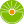 От редакции «Бизнес-Инфо»Субсидии для компенсации расходов безработных в связи с организацией предпринимательской деятельности, выплачиваемые из средств бюджета государственного внебюджетного фонда социальной защиты населения Республики Беларусь, освобождаются от подоходного налога (п.1 ст.208 Налогового кодекса Республики Беларусь).